Follow us on social media: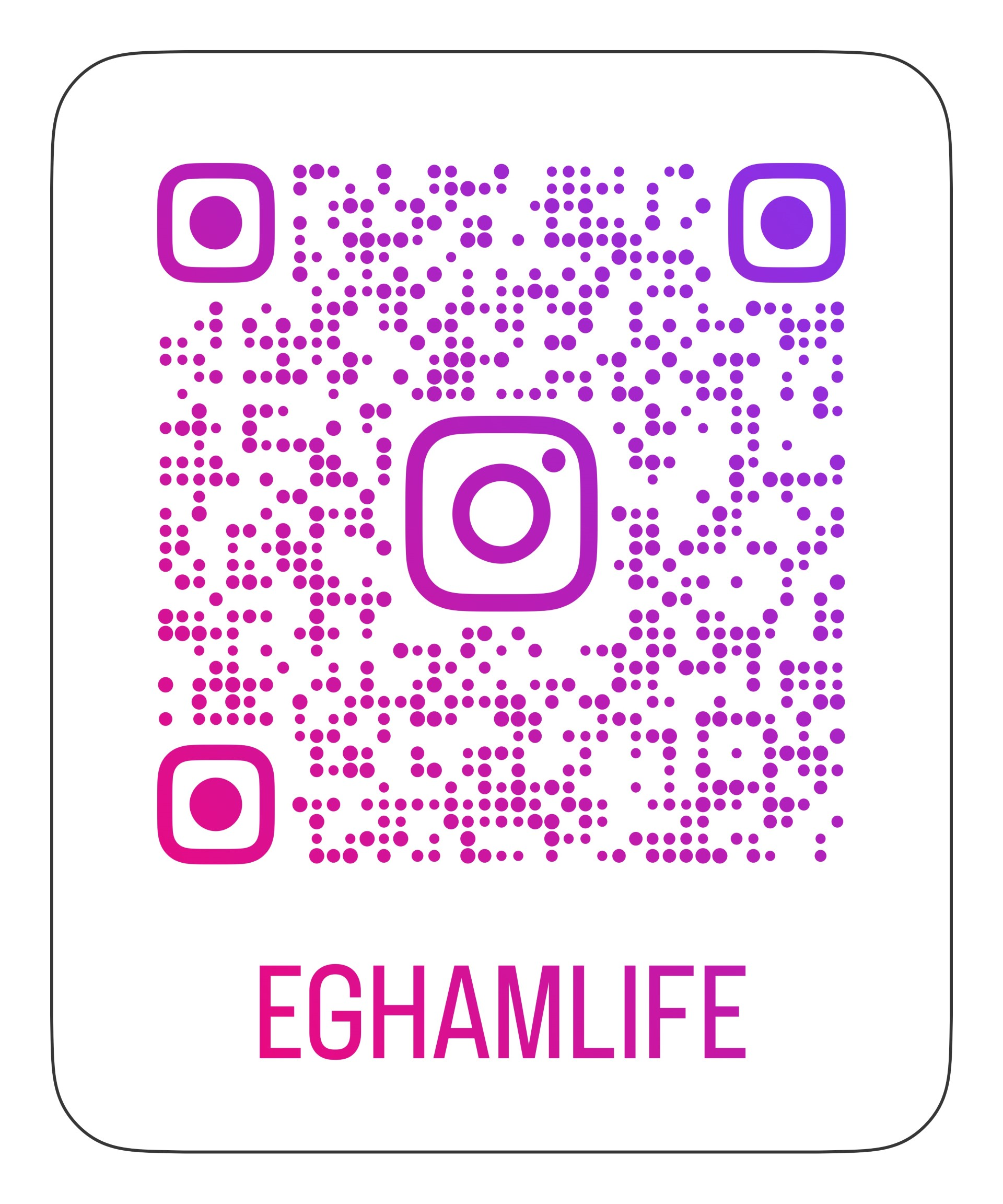 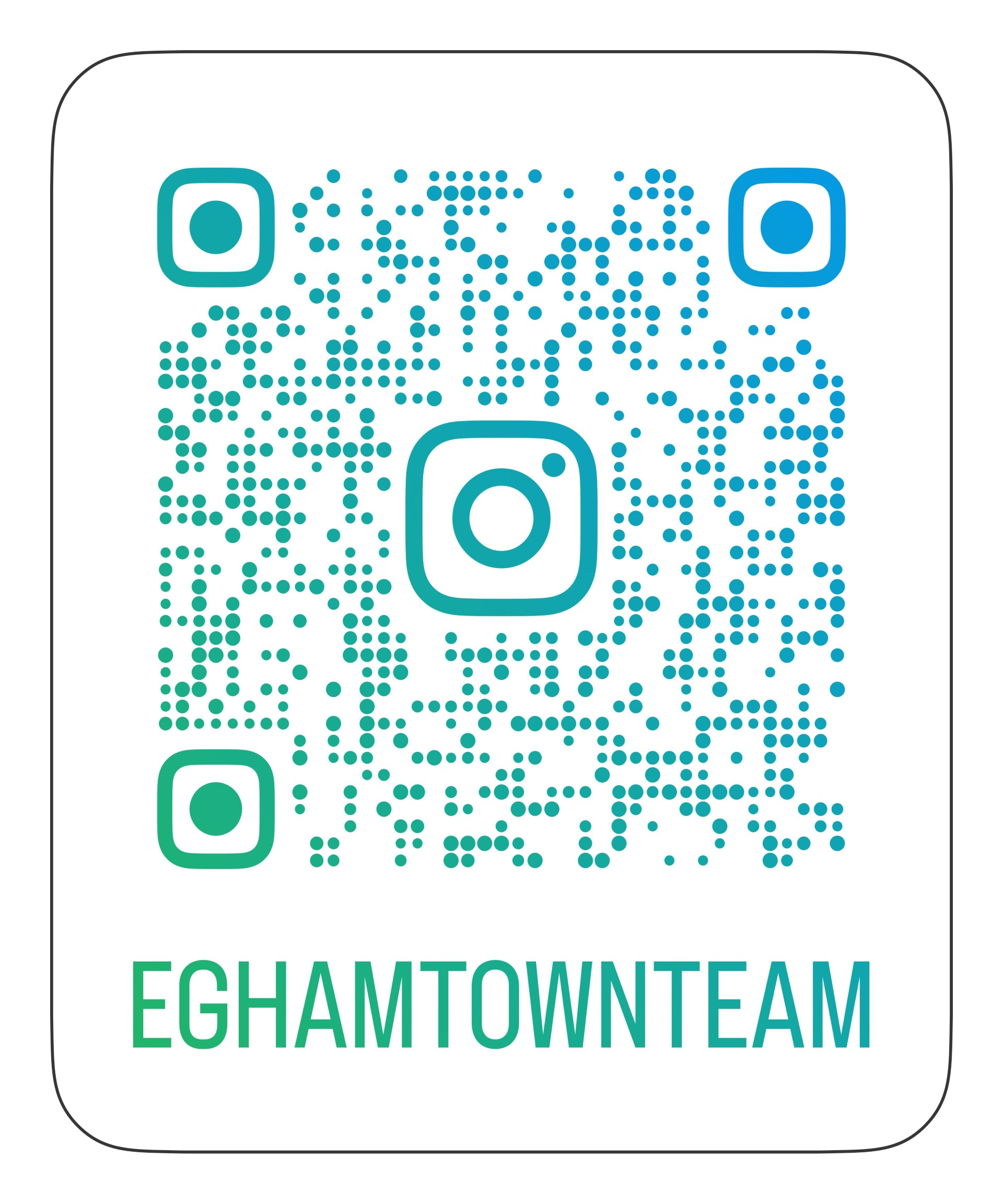 Follow us on social media: